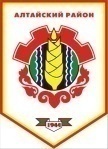 Российская ФедерацияРеспублика ХакасияСовет депутатов Аршановского сельсоветаАлтайского района Республики ХакасияРЕШЕНИЕ30.09.2013г.               		      с. Аршаново	                                  № 33Об избрании секретарядвадцатой сессии второго созываСовета депутатов Аршановского сельсовета Алтайского района Республики Хакасия       В соответствии со статьей 29 Устава  муниципального образования Аршановский сельсовет Совет депутатов Аршановского сельсовета Алтайского района Республики Хакасия,РЕШИЛ:        Избрать секретарем двадцатой сессии Совета депутатов Аршановского сельсовета Алтайского района Республики Хакасия Бурнакову Алефтину Александровну, депутата четырехмандатного избирательного округа № 3.И.о.Главы Аршановского сельсовета                                               О.В. НарылковаАлтайского района Республики Хакасия